Муниципальное  бюджетное образовательное учреждениеосновная общеобразовательная школа №3Мудрость и мораль в баснях
И.А. КрыловаУчебный проект									Выполнили:									Терентьев Илья,									Рогов Вадим,							 		ученики 3г класса									Руководитель:									Дурнева Надежда Егоровна,									учитель начальных классовМыски 2019СодержаниеВведение										3Биография и творчество Ивана Андреевича Крылова		4Чему учат басни Крылова И.А.					6Мудрость и мораль в баснях И.А.Крылова			7Творческая работа 							9Заключение									10Приложения									11-21Викторина по басням И.А.Крылова				11Пословицы, поговорки о труде  и лени, добре и зле 
к басням И.А.Крылова 							12-13Иллюстрации  детей к басням И.А.Крылова			14-15Басня о школе, сочиненная детьми, авторы -
 Рогов Вадим, Терентьев Илья					16-17Иллюстрации детей к сочиненной басне				18-19Дипломы ребят, принимавших участие в муниципальном 
конкурсе чтецов «Мудрые басни И.А.Крылова»		20Список литературы								21
ВведениеНа уроках литературного чтения нам рассказали, что басни Ивана Андреевича широко известны были при его жизни и до сих пор пользуются большой популярностью. Мы заинтересовались творчеством автора, его баснями, и теперь понимаем, что его басни привлекательны юмором,  глубоким пониманием и видением пороков и недостатков человека, мудрыми выводами. В них воплощаются народные идеалы трудолюбия, благородства, честности, бескорыстия, добра, справедливости. А проблема творческой работы состоит в том, чтобы научиться оценивать свои поступки и моральные качества человека.Цель:оценивание своих поступков, нравственных качеств Задачи:- познакомиться с творчеством баснописца;- учиться понимать мудрость и мораль басен; - учиться оценивать свое поведение и поступки сверстников на героях басен;  - составить викторину к басням;- нарисовать рисунки к басням И.А.Крылова;- подобрать пословицы и поговорки, соответствующие содержанию басен;- написать свои басни Биография и творчество Ивана Андреевича КрыловаВ России развитие жанра басни тесно связано с именем Ивана Андреевича Крылова. И.А.Крылов родился в Москве. Отец его, Андрей Прохорович, был военным человеком и дослужился до чина капитана. Маленький Ваня был очень любознателен, с удовольствием изучал арифметику, русский язык. Он выучился играть на скрипке, любил читать книги и играть в шашки. Отец, перевозивший по местам службы старинный сундук, доверху набитыми книгами, приучал сына к чтению. И вскоре маленький Ваня сам начал сочинять короткие стихи, басни и рассказы.После смерти отца девятилетний Ваня, обученный грамоте, стал  работать писцом в канцелярии, чтобы помочь семье прокормиться.Когда Ване удавалось пробраться в театр, во время спектакля, ему понравилась атмосфера театра. Он очень внимательно слушал речь актеров, запоминал театральные сцены и вскоре стал сам пробовать писать пьесы для спектаклей. Так определилась будущая профессия Ивана Андреевича Крылова. Призвание к литературному творчеству проявилось у Крылова очень рано. Он начал писать комедии, привлекавшие внимание занимательностью, и стихи о тихом и честном счастье для простого человека, а также принимал участие в издании сатирических журналов.Басни Крылова – это короткие стихотворные рассказы нраво-учительного и сатирического характера, включающие в себя житейский смысл и поучения. По басням Крылова можно воссоздать целую эпоху в истории России. Действующими лицами в баснях Крылова чаще всего выступают звери, насекомые, птицы. Всегда в басне заключено поучение – мораль.Произведения великого русского баснописца Ивана Андреевича Крылова знакомы нам с самого детства. Он писал замечательные короткие рассказы поучительного характера — басни, в которых осуждал и осмеивал человеческие недостатки. Действующими лицами в баснях выступают животные, предметы, в которых проявляются человеческие качества. Крылов писал так просто, доходчиво, что каждый человек легко запоминает чудесный язык его басен, узнает русский характер в героях. В своих произведениях Крылов, отстаивая идеалы добра и справедливости, бескорыстия и трудолюбия, едко высмеивает хитрость, лень, глупость, упрямство, трусость. Например, в баснях «Квартет», «Лебедь, Щука и Рак» он критикует отсутствие элементарных умений и согласия, без которых нельзя достичь хороших результатов. А «Волк и Ягненок» — злая сатира, в которой автор критикует безнравственность: «У сильного всегда бессильный виноват» [3.с.27]. Огромный успех и популярность басен И. А. Крылова можно объяснить тем, что автор представил в своих произведениях всю русскую жизнь и оценил ее с точки зрения простого народа. В своих баснях Крылов откликался на события современной ему жизни, но они не теряют своей актуальности, потому что настоящие, поэтически сильные слова и правдивые образы навечно становятся достоянием народа. В языковых средствах, образах Крылов идет от фольклора, но при этом благодаря точности, меткости, простоте многие строки его басен вошли в разговорную русскую речь, стали пословицами и поговорками, зажили своей собственной жизнью: «А Васька слушает да ест» [3,с.6], «А вы, друзья, как не садитесь, все в музыканты не годитесь» [3,с.15], «А ларчик просто открывался» [3,с.17],  «Недаром говорится, что дело мастера боится» [3,с.21]. 9 ноября 1844 в возрасте 75 лет Крылов скончался и был похоронен в Петербурге.Чему учат басни И.А.КрыловаПрочитав басни Крылова, мы стали  понимать, что басня – это стихотворное произведение поучительного характера. Хотя в баснях действуют животные, птицы, насекомые, растения или предметы, мы понимаем, что речь идёт о людях. Мы стараемся разобраться оценить  поступки героев. А правильно ли поступают они – если это возможно перевести на наши поступки, чтобы учиться быть лучше и  не повторять этих же ошибок. Так, например, басня «Ворона и Лисица», которая говорит о том, что люди не привыкли чего-то добиваться своим трудом, а лишь лестью и хитростью, а другие наивно верят. Такие люди, конечно, есть, но мы бы не хотели быть похожими на них. Так мы воспитываем в себе положительные черты характера. Поразмышляв над их содержанием, мы пришли к выводу, что басни учат нас быть добрыми, честными, справедливыми. Басни И.А.Крылова для нас стали интересны, полезны и поучительны. Мудрость и мораль в баснях И.А.КрыловаМы стали подробно читать, размышлять над текстом басен и заметили, что в каждой из них есть какой-то вывод или краткое заключение, которое содержится либо в начале, либо в конце. И поняли, что в этом кратком выводе и содержится  весь смысл басни, который вложил в нее автор. Мы догадались, но не сразу,  что  в нем и заключается мораль басен Крылова, которая помогает нам узнать мир людей, их представления о хорошем и плохом, правильном и неправильном, добре и зле, жадности и жестокости.   Раньше мы не понимали такого выражения «А Васька слушает да ест»[3,с.6], а теперь, когда прочитали и поразмышляли над текстом  басни «Кот и Повар», нам стало понятно, что бесполезно уговаривать, когда нужны решительные меры, а не слова. Так в нашем классе мы незаметно сами перевоспитываем своего одноклассника, который часто прогуливает, не делает уроки, обижает ребят.В басне «Лебедь, Рак и Щука» встретили такое выражение «Да только воз и ныне там»[3,с.9].  И теперь хорошо знаем, что оно говорится обычно в ситуации, когда прошло много времени, а дело с места не сдвинулось, потому что каждый действовал по-своему, а не сообща. Это можно сравнить с заданиями, которые дала Надежда Егоровна, нужно было  подобрать стихи, красивые слова для поздравления девочек с 8 Марта. Но мальчики не справились, потому что каждый понадеялся  на другого, а нужно было делать всем сообща.Прочитав и обсудив басню «Кукушка и Петух», мы пришли к выводу, что взаимные похвалы не бывают искренними. Обычно так говорят иронически, когда один хвалит другого потому, что тот похвалил его.Басня «Зеркало и Обезьяна» настолько всем нам очень понравилась. Мы сразу  поняли, что вместо того, чтобы критиковать недостатки других, лучше посмотри на себя, нет ли  их у тебя самого. Мы решили, что каждому из нас в той или иной мере надо прежде всего «на себя оборотиться» [3,с.11], быть строже к себе и справедливее к другим.Мы хорошо знаем, что людей без недостатков не бывает. Поэтому здорово видеть, когда кто-то из нашего класса начинает хоть немножко, но исправляться, становиться лучше, работать со своей ленью, пытаясь исправить почерк, быть трудолюбивее, всегда быть готовым ко всем урокам. Кто-то  из класса борется с хвастовством, а кто-то борется с жадностью, стараясь переосмыслить свои поступки.Творческая работаНам так понравилась работа с баснями, что решили продолжить ее с участием в разных группах.Первая группа захотели проверить  одноклассников, хорошо ли ребята знают басни и как запомнили их. Они составили викторину по басням  И.А.Крылова и провели ее даже в других третьих классах. (Приложение 1)Вторая  группа собрали пословицы и поговорки о добре и зле, о труде и лени и выяснили, к каким басням И.А.Крылова их можно отнести. (Приложение 2)Третья группа детей сделали рисунки к басням Крылова.
(Приложение 3)Двое ребят из класса попробовали себя в роли баснописцев, они придумали свою басню о школе, которую прочитали на уроке литературного чтения. (Приложение 4)Основная масса детей сделали иллюстрации к сочиненной творческой басне. (Приложение 5)Группа детей  захотели  участвовать в муниципальном конкурсе чтецов «Мудрые басни И.А.Крылова».  (Приложение 6)ЗаключениеМы узнали, что И.А.Крылов - баснописец, поэт, познакомились с его творчеством. Научились рассуждать, доказывать, что через поступки героев басен Крылова можно исправить свои недостатки, научились оценивать свое поведение и поступки сверстников на героях басен.  Теперь знаем, что басни И.А.Крылова действительно поучительны и очень интересны. Каждый из нас,  занимаясь творчеством по басням И.А. Крылова, представлял свои работы: одни - рисунки к басням в виде выставки работ, другие – викторину, которая помогла запомнить лучше героев басен, третьи - в роли баснописцев сочинили свою басню о школе, которая укрепила отношения детей в классе.  Большое количество найденных пословиц и поговорок о добре и зле распределили к басням: «Волк и Журавль», «Волк и Кот», а пословицы и поговорки  о труде и лени соответствовали басне «Стрекоза и Муравей.Представленная нами басня о школе очень заинтересовала детей, мы ее озвучили на уроке литературного чтения. Одноклассники обещали, что не будут ссориться по пустякам, а  будут по-другому относиться друг к другу. Тем ребятам, которые принимали участие в муниципальном конкурсе чтецов «Мудрые басни Крылова» мы выразили большую благодарность – это Попову Никите, Поповой Марии, Рогову Вадиму, Терентьеву Илье. Они получили дипломы за победу в разных номинациях и дипломы за участие. А Попов Никита получил диплом и кубок за победу в этом конкурсе.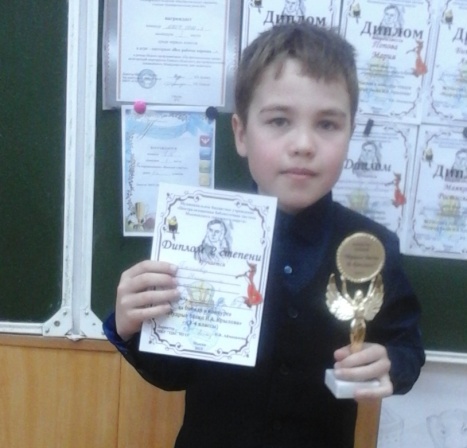 ПриложенияПриложение № 1Викторина по басням Крылова1.Какие «муравы» были в басне И.А.Крылова «Стрекоза и Муравей?а) мягкие		б) жесткие		в) шелковые2.Приведите примеры басен И.А.Крылова, в названии которых присутствуют растения.а) «Свинья под дубом»		б) «Лисица и виноград»	в) «Дуб и трость»3. Кто в басне И. А. Крылова не знал, что делать с очками?а) Профессор		б) Вол	в) Мартышка 		г) Моська4. Кого просила Стрекоза «накормить и обогреть» ее?а) Слона	б) Муравьеда	 в) Таракана	г) Муравья5. Какие персонажи брались везти поклажу в одной из басен И. А. Крылова?а) Ворона и Лисица	б) Ворона и Курица	в) Лебедь, Рак и Щука6. Из какой басни этот отрывок? «Спой, светик, не стыдись! Что, ежели,  сестрица, При красоте такой и петь ты мастерица...»?а) «Ворона и Лисица» 		б) «Ворона и Курица»	 г) 	«Квартет»Приложение № 2Пословицы и поговорки  о труде и лени к басне «Стрекоза и Муравей»1.Без работы хоть убей, жить не может Муравей.2.Над лугом, где пасутся козы, на крыльях прозрачных порхают Стрекозы.3.Не лежал бы целый день, Не пристала б к тебе лень.4.Много лени у того, кто не знает ничего.5.Кто не работает, тот не ест.6.Делу время, потехе –час.7.Хочешь есть калачи – не сиди на печи.8.Труд человека кормит, а лень портит.9.Кто любит труд, того люди чтут.10.Без труда не вынешь и рыбку из пруда.11.Человек от лени болеет, а от труда здоровеет.12.Чтоб рыбку съесть, надо в воду лезть.13.Что припасешь, то и пожуешь.14. Без дела жить – только небо коптить.15. Заработанная копейка дороже краденого рубля.16. Ленивый всегда так: хлеба давай по пуду, а работать не буду.Продолжение приложения № 2Пословицы и поговорки о добре и зле к басням «Волк и Журавль», «Волк и Кот»1.Добро не умрет, а зло пропадет.2.Добро помни, а зло забывай. 3.Доброе слово лечит, а злое калечит.4.Жизнь добрых людей интереснее.5.Дружбу помни, а зло забывай!6.Злой человек не проживет в добре век.7.Доброму человеку весь мир – свой дом, злому – и своя хата чужая.8.Добрый человек здоровее злого.9.Злой не верит, что есть добрые люди.10.Злой плачет от зависти, а добрый от радости.11.Доброе слово не уймет злого.12.Кто доброе творит, того зло не вредит.13.Добро не умрет, а зло пропадет.14.Добро поощряй, а зло порицай.15.Добрый пес лучше злого человека.16.Доброго чти, а злого не жалей.Приложение № 3Иллюстрации детей к басням И.А.Крылова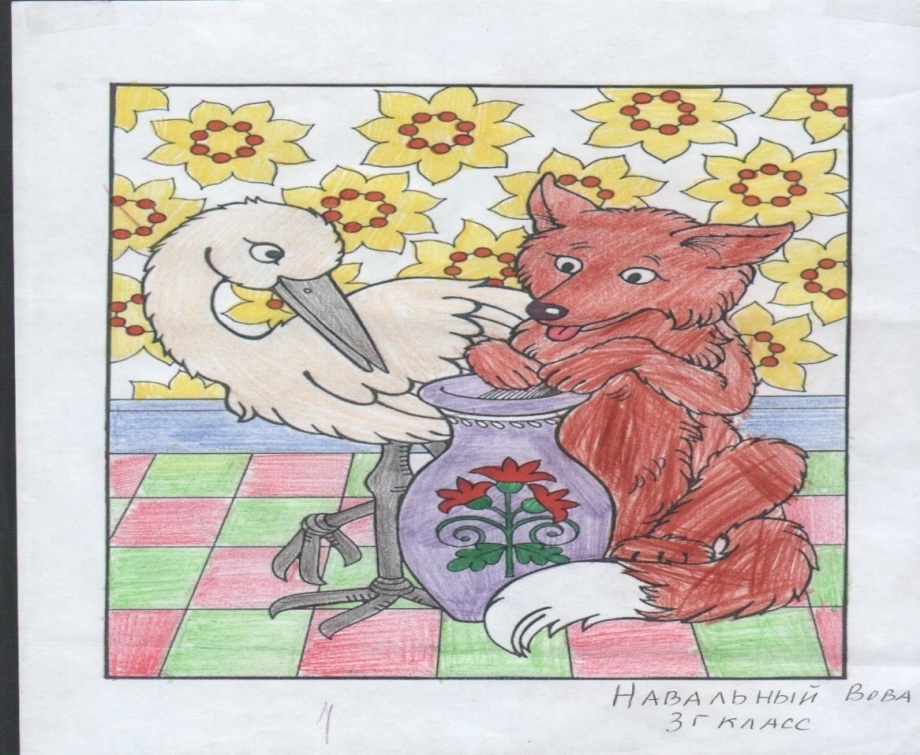 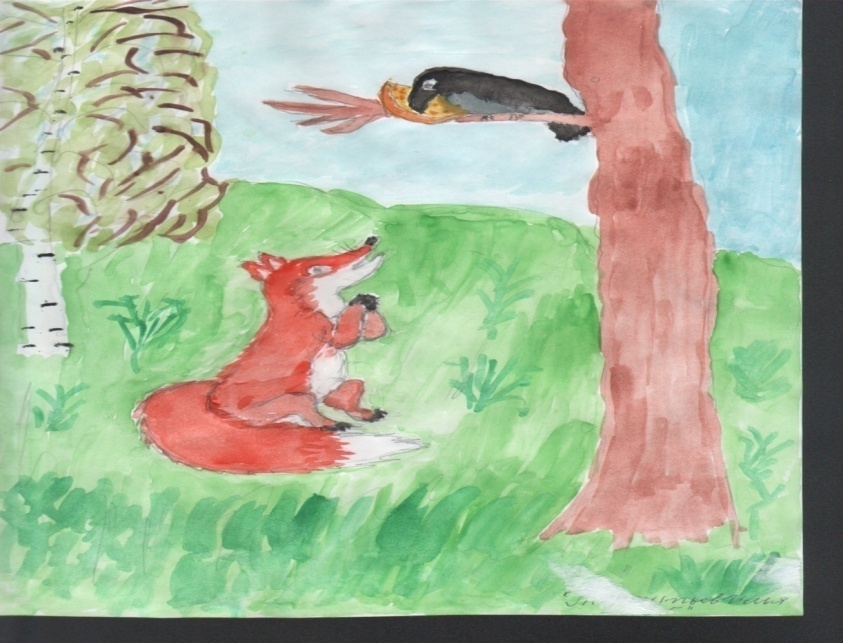 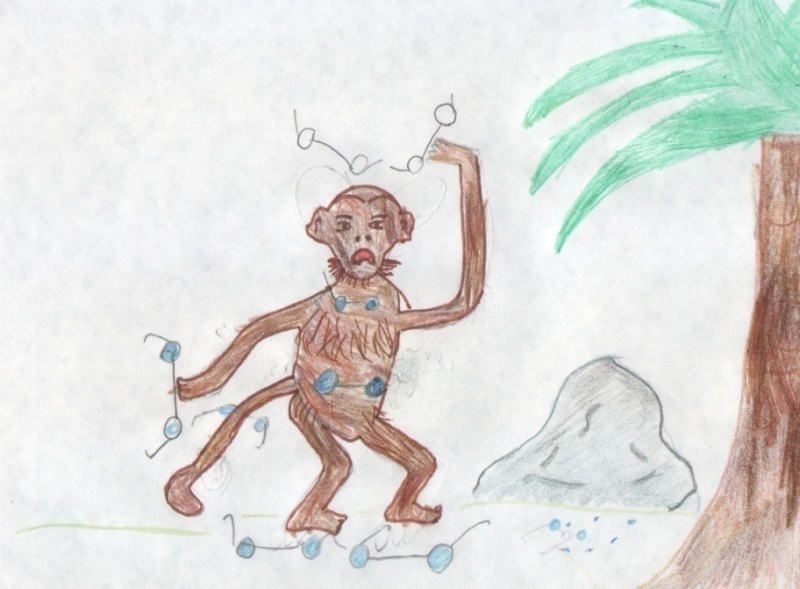 Продолжение приложения №3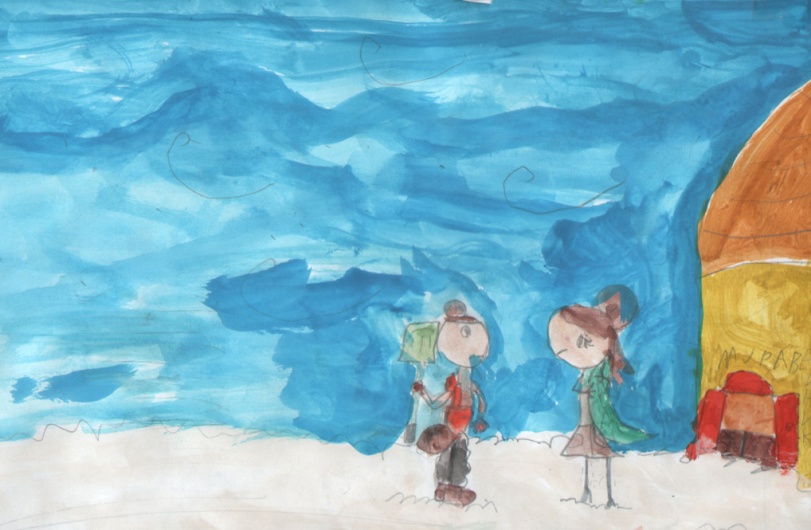 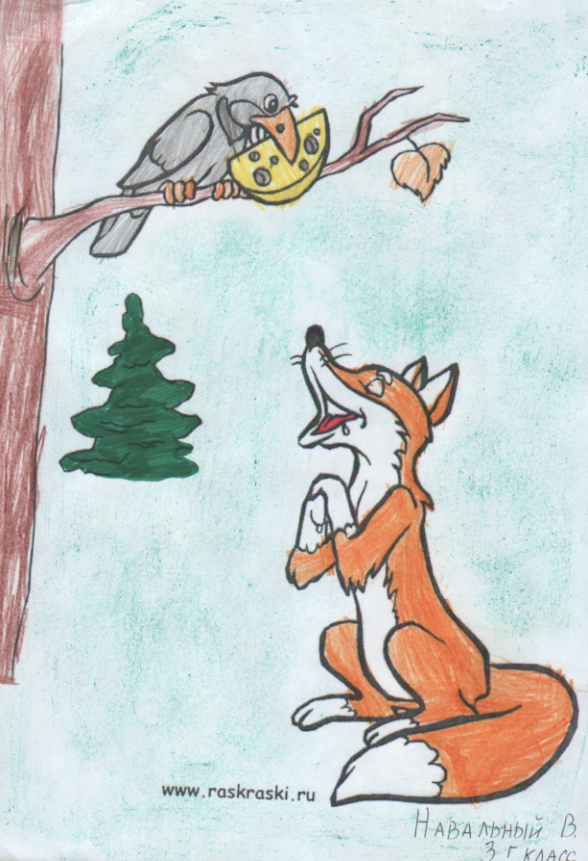 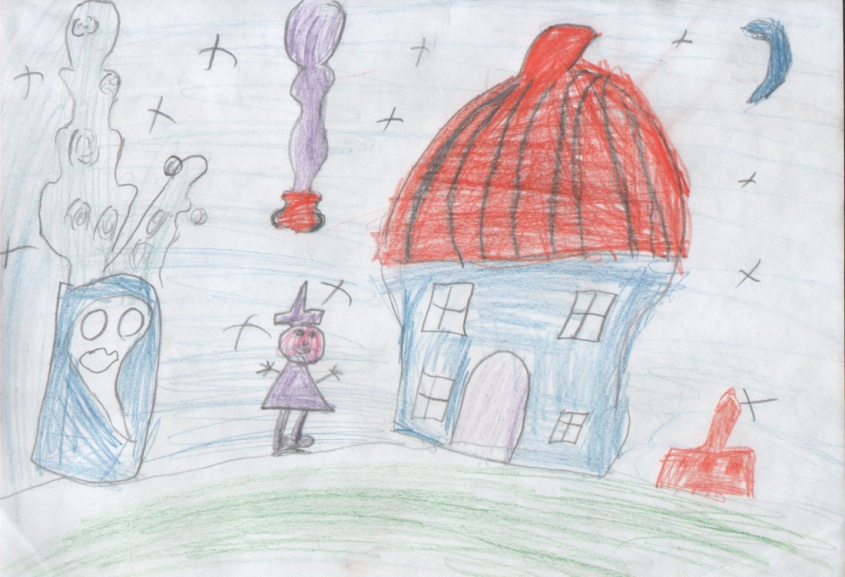 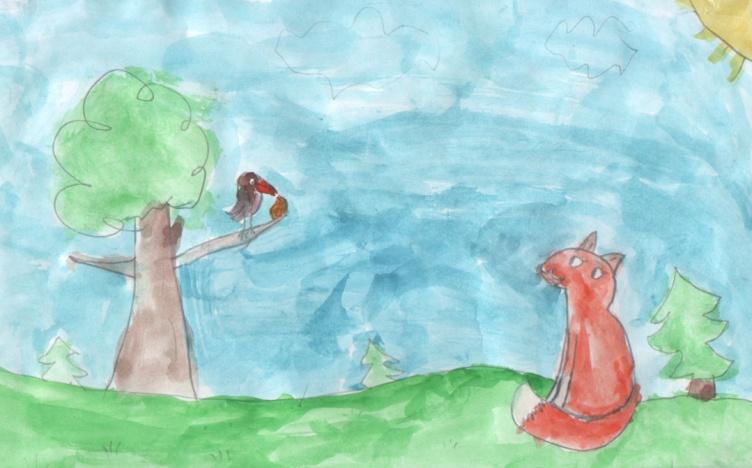 Приложение № 4Басня о школе, сочиненная детьмиАвторы басни: Рогов Вадим, Терентьев Илья, обучающиеся 3г классаОднажды  3 «г» завел беседу о себе,Об учителях, о школе, об учении,О двойках, о пятерках, об увлечениях.Но разговор у них совсем не удался.А вместо этого сыр-бор: Бумаги  куча,  пыль столбом,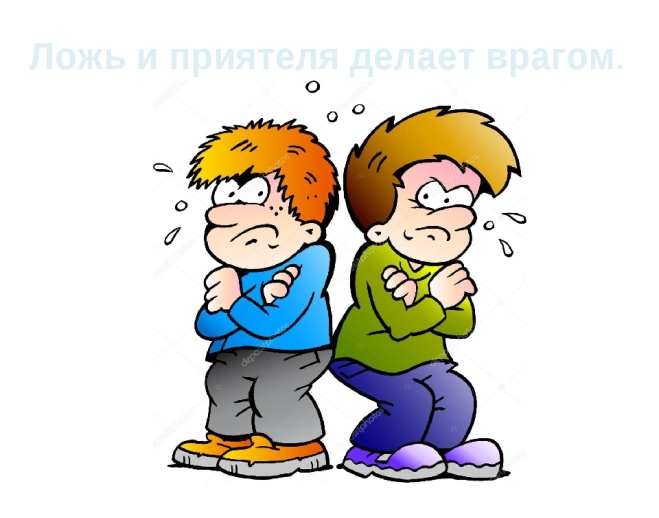 Ничего не видно за окном.Следы ведут по потолкам,Макаров скачет тут и там,Повсюду крики, шум и гам.Учитель им не по глазам…Так разошлись они,  не вспомнив,Зачем же все здесь собрались.Вы на вопрос ответьте мне:Мораль понятна вам вполне?От пустого спора нет толка никакого.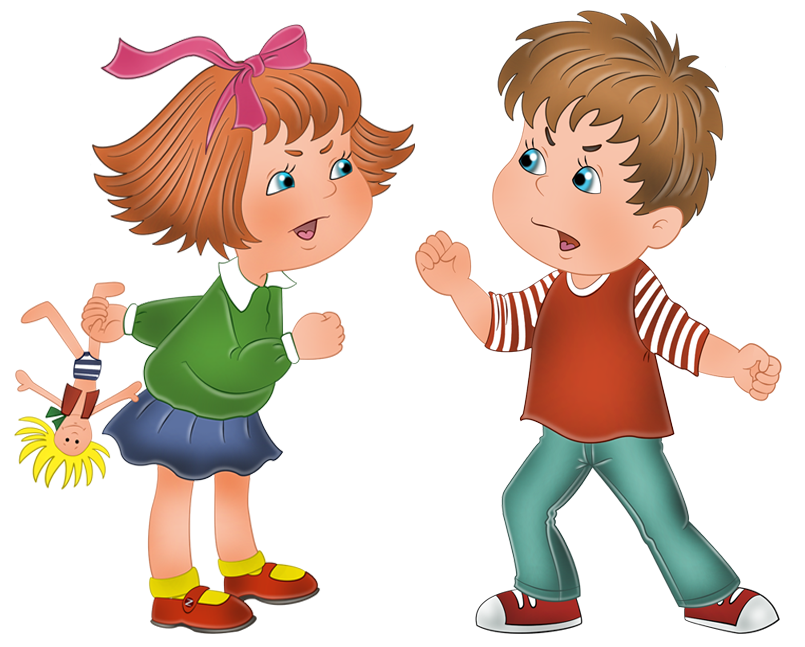  Приложение №  5Иллюстрации к сочиненной басне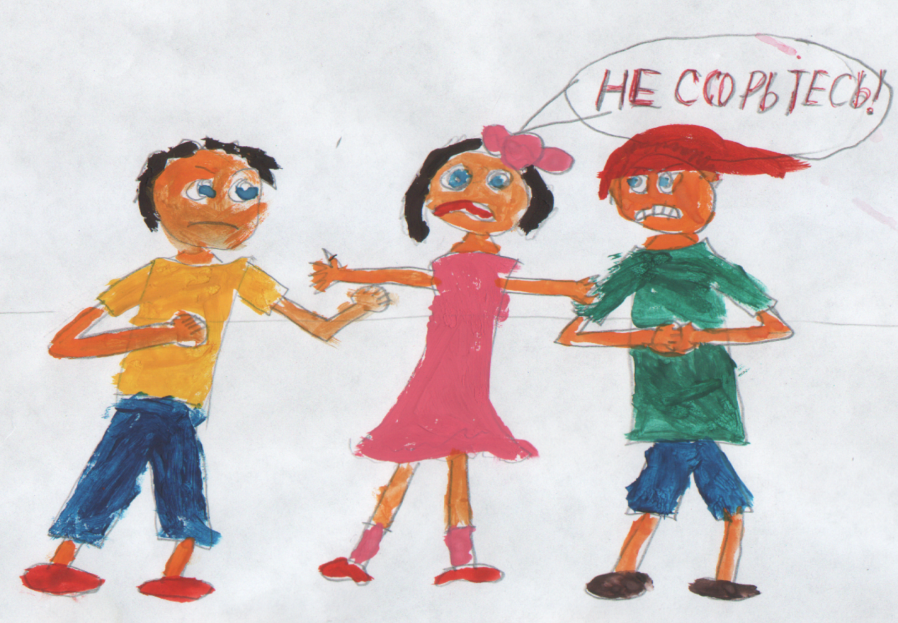 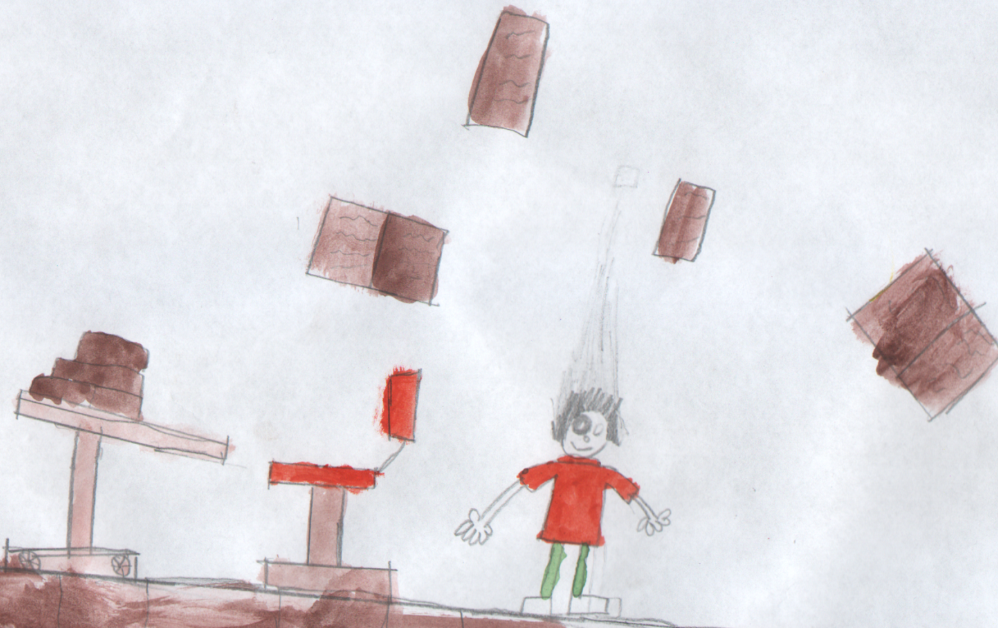 Продолжение приложения № 5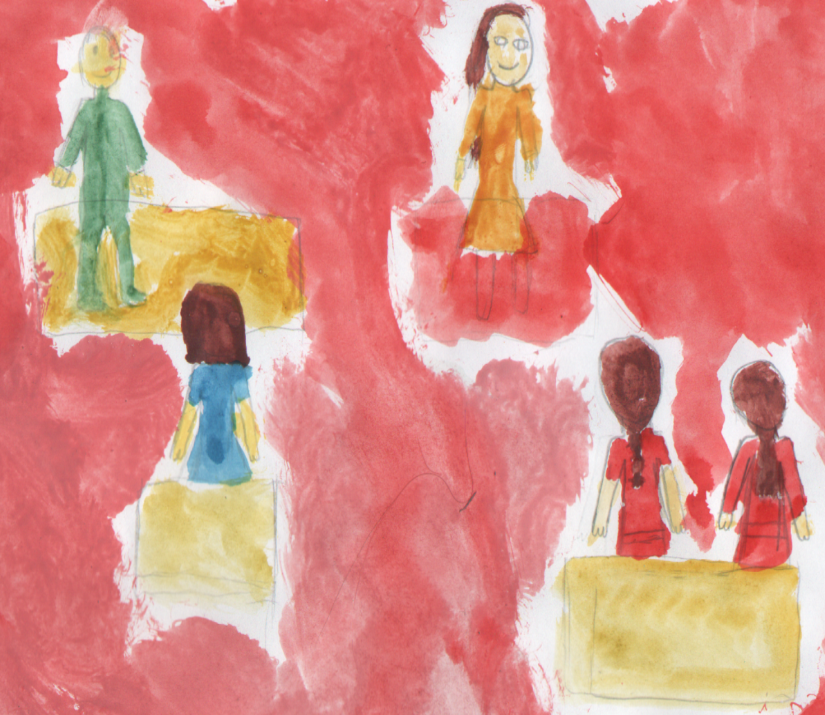 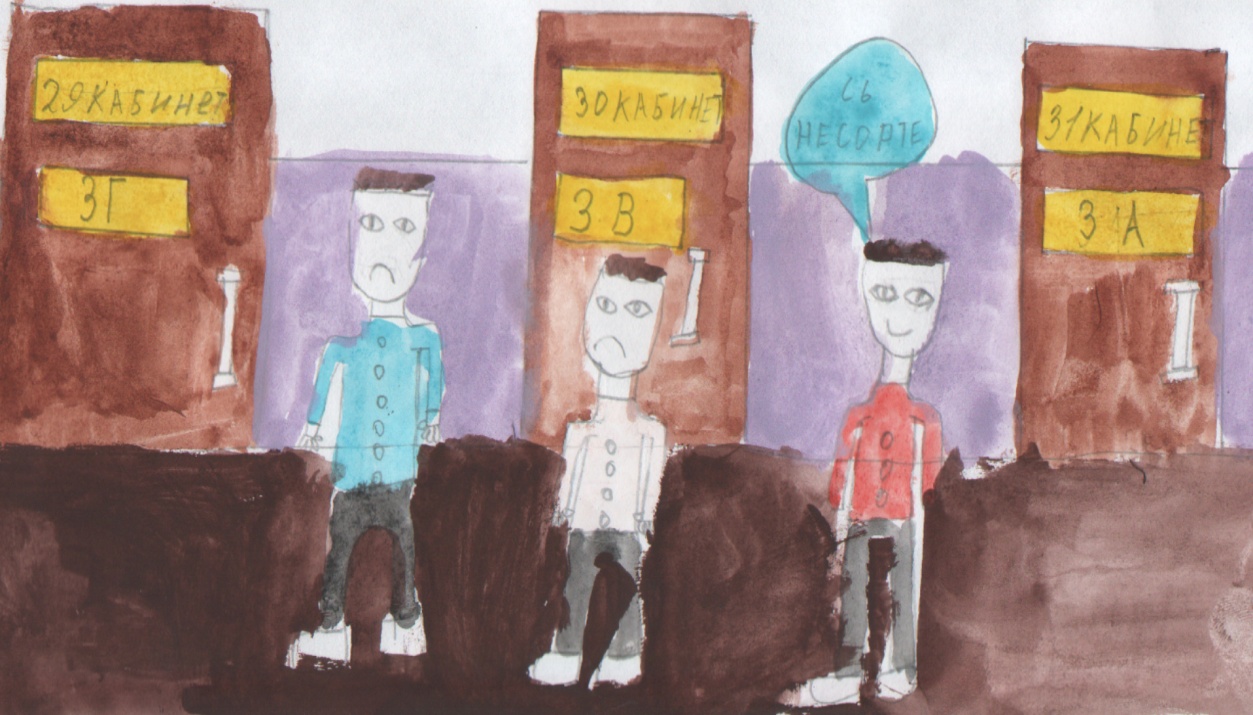 Приложение № 6Дипломы ребят, принимавших участие в муниципальном конкурсе чтецов  «Мудрые басни И.А.Крылова»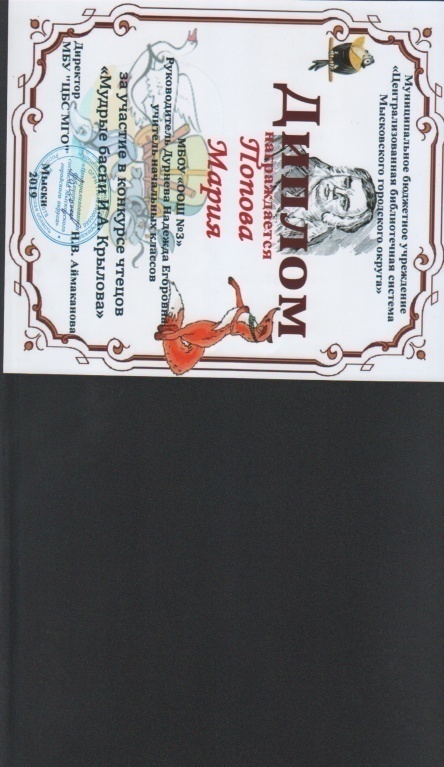 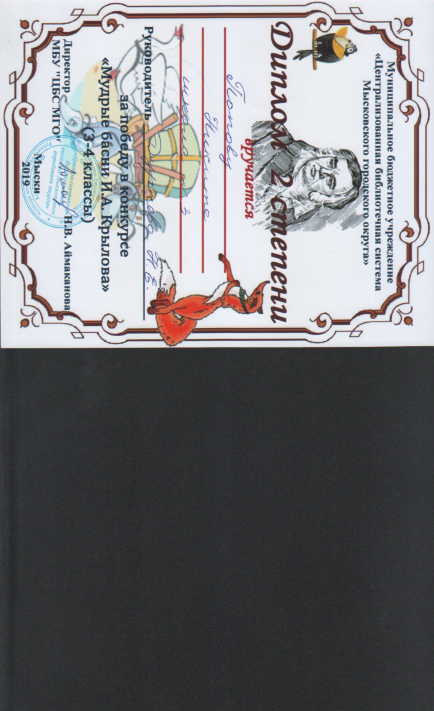 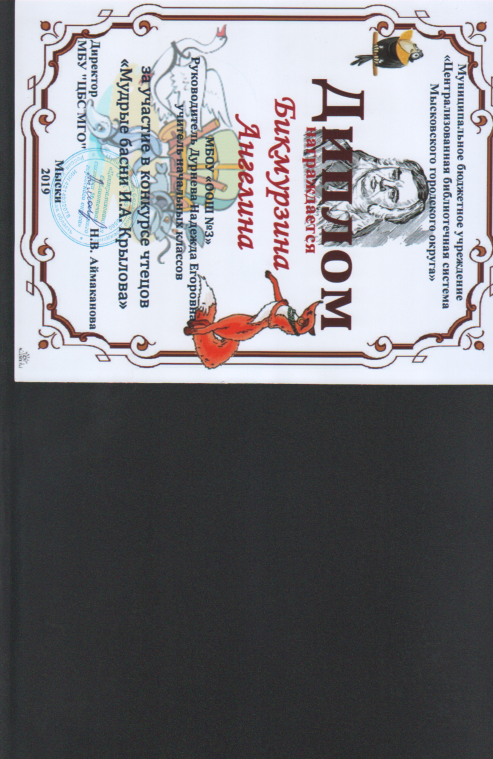 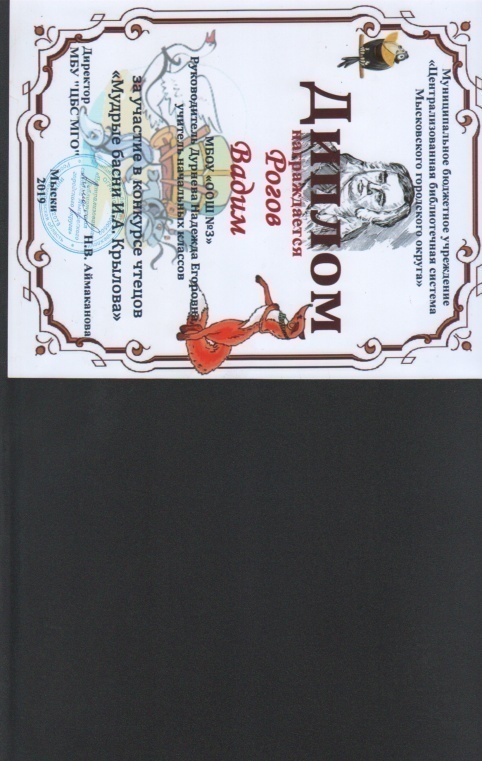 Список  литературы1. Андреева М. С., Короткова М. П. Иван Андреевич Крылов: к 240-летию со дня рождения. Выставка в школьной библиотеке. – М.: Русская школьная библиотечная ассоциация. 2008. 2. Архипов В. А. Крылов. Поэзия народной мудрости. – М.: Моск. Рабочий. 1987.3. Крылов И. А. Басни. Словарь языка басен Крылова. – М.: Школа-Пресс.1996.